РЕШЕНИЕ ЗАДАНИЙ. ГЛАВА І. ЧАСТЬ 2ТРЕННРОВОЧНАЯ РАБОТА 1Часть 2а) Решите  уравнение  2 sin‘ z + 3 cos 2z + 1 = 0 .6) Найдите  все корви  этого  уравнения,  привадлежащие  отреоку  [я;  Зп].Решевне.а) Воспольоуемся  формулой  sin 2 z  = 1— eos 2z2Ио неё следует,  что  sin‘ z = 1 (cos2 2z  — 2 cos 2z + 1$ .4Поэтому  уравнейие  можно  преобраоовать так:2  cos2 2z — cos	2z	1 + 3 cos 2т + 1 = 0 ;’2cos  2  2x  + 4 cos 2x  + 3  = 0.Сделаем  оамену  t = cos 2т  . Получимt2  + 4t  + 3  = 0 ;t = —1 или t = —3 ;eos 2z = —1 или  eos 2z = —3 .Уравнение  eos 2т  = —3   ве  имеет ретевий.  Из ураввевия   eos 2т  = —1 получаем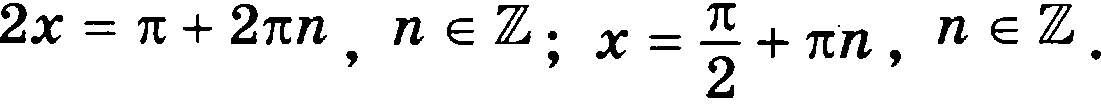 6) При помощи тригонометрической окружности отберём корни, привадлежащие за- данному   отрезку.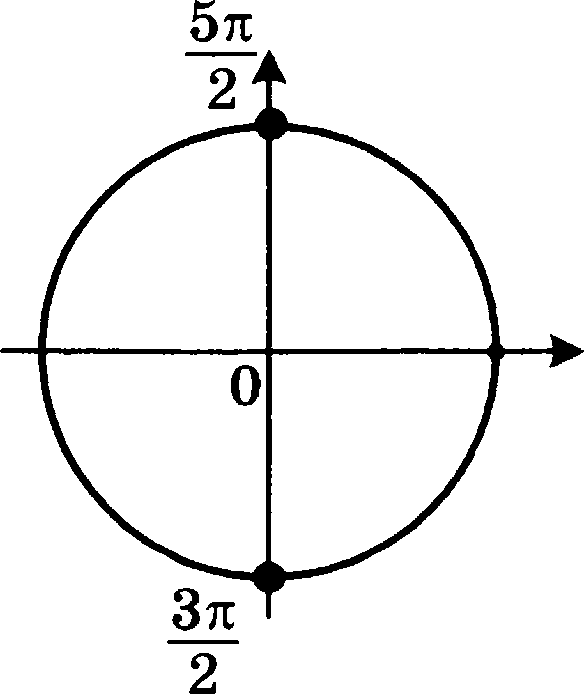 ОЛ	ИМ /=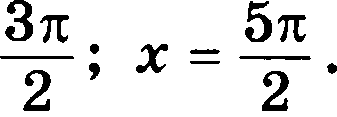 Ответ: а)  2 + кп ,  п е Z ; 6)   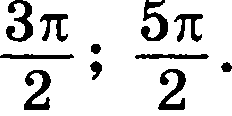 169Площадь боковой поверхности оравильвой четырёхугольной пирамиды SABCD с осно- ванием ABCD равна 108, а площадь поляой поверхности  этой пирамиды  рввна 144.а) Докажите,	что    угол   между    плоскостью    ЅЯС и   плоскостью,	проходящей	через вершину  S  этой  пирамиды,  середину  стороны AB и центр  основания,  равен  45° .6) Найдите  площадь сеиения  пирамиды  плоскостью  ВAC  .Решение.Площадь  основания  пирамиды равна 144 — 108 =  36,  поэтому AB = 6.Площадь боковой грани равна108 =2T.4Пусть  ISM  — высота  грани  ГАВ. Тогда S,	=	2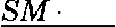 = Ѕ!М - 3 —— 27, поэтому S  I = 9.а) Пусть  SJf  —  высота  пирамиды.  Тогда  If  —  середина  основания  пирамидъі.  Значит, SJf — прямая, по которой пересеквются данные плоскости. Прямая SH перпендикулярна любой прямой, лежащей в плоскости основания пирамиды, в том числе  и  прямым AП  и MH,  Пваиит, угол между плоскостями  SiAC и SIMH  —  это угол AHM, который равен 45° .6) Имеем  SiH ——  ISM’ — МИ’         —            — 632   .А’	—— 632	332   = 36 .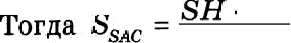 2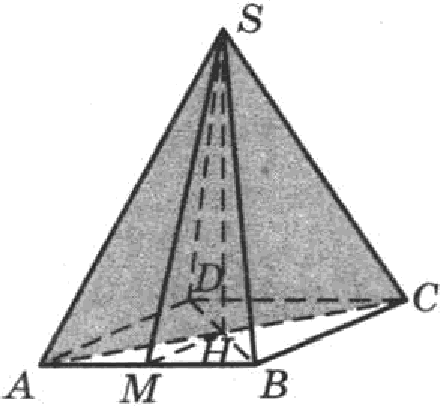 Ответ: 6)з6.Решите   неравенство   7  ""	'	(	)1n 7Ревіевие.Преобразуем  неравеяство: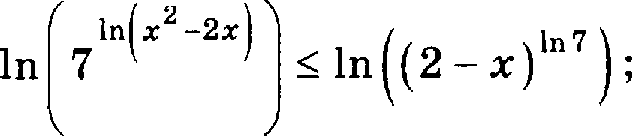 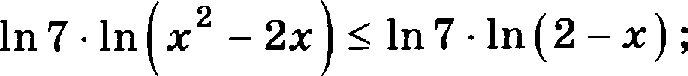 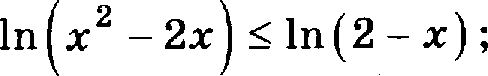 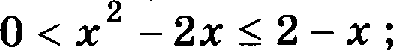 откуда  получаем, что  —1	z  < 0 .x 2 - 2i >0,(z — 2)(z + 1)	0,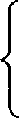 170Ответ:  —1; 0) .Медианы  A4„    BB	и    СС,   треугольвика   ABC   вересекак›тся   в  то•іке  if.	Точки  32.   В z  нC   —  середины  отрезков  AfA,  MB    п  MC   соответствевво.а)   Докажите,   что   площадь   тестиуголъвика  А  В   С  А ВАС,   вдвое   менъвіе   площади тре-уголъвика ABC.6)  Найдите  сумму  квадратов  всех  сторов  этого  шестиугольника,   если  извест£tО,  чтоAB = 5, BC —— 8 и AC —— 10.Ретевне:а) Площадь треугольника А MB z » два  paoa  меньше  площади  треуголыіика  А  MB, поскольку MB —— 2MBz,  в  высота,  ороведёвная  ио  вертивы  At У  этих  треугольников общая: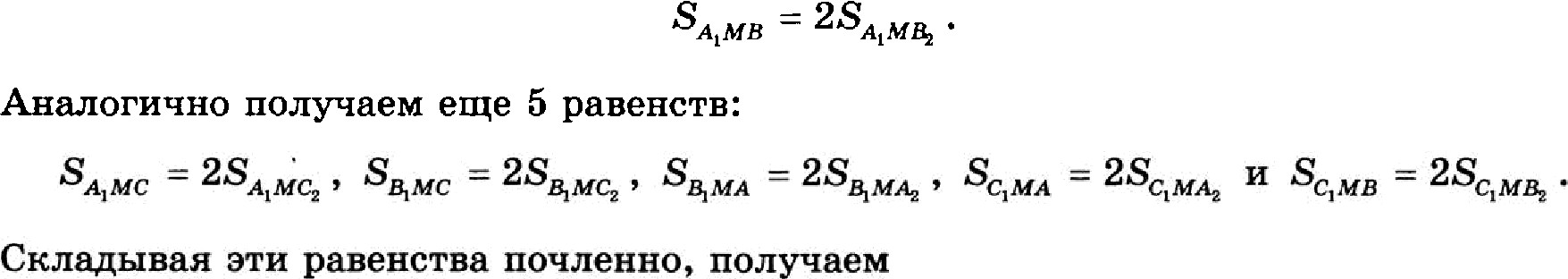 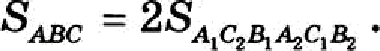 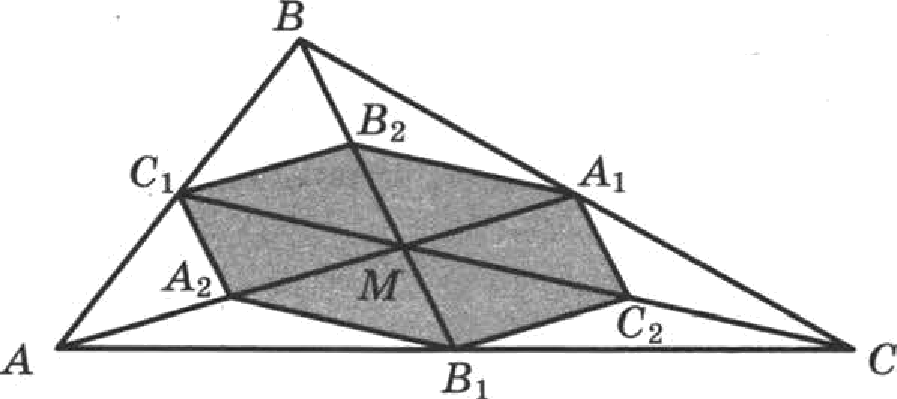 6) Обоаиачим дливы стороя  ЛС, CC, AB треугольвика ABC переп в,  h, е.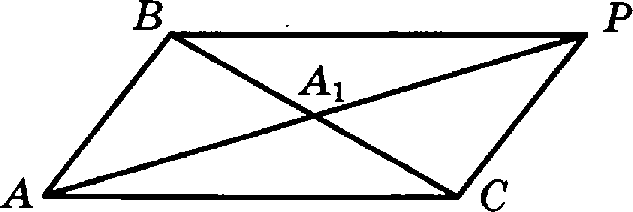 Докажем, что квадрат медианм AAi равен1 232 +2o'—«')4Для	доказательства     па     продолжении	отревиа   АА	ва    точку    Ai   отложим    отрезок i	——		i. Полуяпт параллелограмм ACPB со сторонами CC = PB —— д и AB = CP —— с н диагоналями   BC —— а  п  АР —— 2АА  .  Сумма  квадратов  диагоналей   параллелограмма равнасумме  квадратов  его стороп:•6 2 + 2с2	2+	4	,  откуда   A4/   =  1 (2Ь2  + 2c'  — « 2 ) .Аяалогичяо  доказывается,   что   BB,’  —$2c' + 2c' — b’ ) , а CCj — 14	4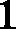 2o +20'-,•)Отрезок	—  средняя  линия  треугольяика  AB   I, аначит,1	1 2	1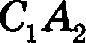 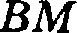 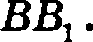 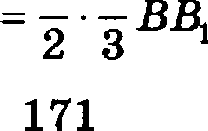 2	3Раееуждая авалогичво,  мы получим,  ято еторовы тествугольнвка втрое мевьше меди-ан  треугольвика   АВИ:   BACK  —— С	—їСС, .  Следовательно,   еумма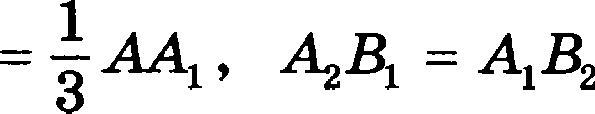 квадратов сторов тестиугольвика равва-2   В С,' + л,с,' + л,в,') —p— 2 (x?ij + вв,' + cc,*)- (2Ь' + 2«' — «' + 2«' + 2«' — b' + 2«' + 2Ь' — «')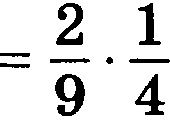 1-	з -(«' + s' + »')	1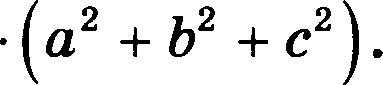 Подетавляя   в  эту  формулу   длины  сторон   треугольника  ВВС,   получаем   ответ:  еуммаквадратов еторов шестиугольвика равна  632Ответ: 6321 явваря 2015 года Александр Сергеевич взял в бавке 1,1 млв рублей в кредит. Схема выплатъі   кредита  следующая   —  1  числа  каждого  следующего   месяца  банк  вачисляет 1 процент яа оставшуюся сумму долга (то ееть увеличивает долг  на  1% ),  затем  Алек- сандр Сергеевич оереводит в банк платёж. На какое мивимальвое количество месяцев Александр Сергеевич может взять кредит,  чтобы  ежемееячвые  выплаты  были  не  более 275  тые. рублей?Ретевне:Заметим, что за 4  месяца  Александр  Сергеевич  въіплатит  1,1  млн  рублей.  Таким образом,  он яе покроет  долг с  процентами.Каждый   месяq   долг   увеличивается   не  более,   чем   ва   1  100 00-0  0,01 = 11 000 рублей.Значит,  за   пять   месяцев   Александр   Сергеевич   должен   будет   выплатить   не   более 1 100 000 + 5 11 000 — 1 155 000 рублей, что менее  чем  5  275 000  = 1  375 000  рублей. Таким образом,  Александр  Сергеевич  сможет  выолатить  кредит за 5 месяцев.Ответ: 5.Найдите	все		звачеяия	о,	при	каждом	из	которых	уравяение т — о'  + о + 2 + т	о'  + Зо — 1 = 2o — 3  имеет  корни,  во  яи  одяя  из  вих   ве принадлежитиятервалу (4; 19).Ретевне:Разность  вмражений,  етоящих  под знаками модуля,  совпадает е правой частью уравнения:(« — о'  + зо — i) —(« — о'  + о + 2) = 2o — 3.Сделаем замену: m = т — o2 + Зо — 1, п = т — o f + о + 2 . Тогда  уравневие   примет  вид: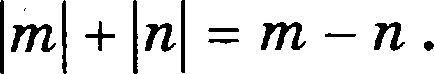 172іЗто раввосильво  условвк›  п     0     m . Получаемz — о' + о + 2	0	z — о' + Зо — 1 ;о' — Зо + 1	z	о' — о — 2 .Уравнеllие имеет корни, ви один иа которых ве принадлежит иитервалу (4; 19), только если правая граница отрезка ретевий яе больше 4 или левая граница не меньте 19. Получаемо' — Зо + 1 :й о' — о — 2,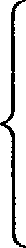 о' — о — 2 :й 4,о' — Зо + 1 ?: 19;o	1, 5,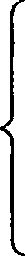 (о - 3) (о + 2)	0,(о -  б(о   + 3) > 0;2a	3,о' — о — 6	0,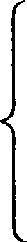 а' — За — 18	0;o	1, 5,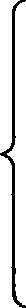 o	—3,—2  о	3,o	6.Ответ: 1,5	о	3; о ?: 6.Возрастающая кояечная арифметическая прогрессия состоит из рааличвых целых неот- рицательных яисел.  Математик  вычислил  разность  между  квадратом  суммы  всех  чле- вов прогрессии и суммой их квадратов. 8атем математик добавил к отой прогрессии следующий  её члев  и  снова  вычислил  такую  же разность.а) Приведите пример такой прогрессии, если во второй раз развость оказалась  на  48  больше,  чем  в  первый раз.6) Во второй раз развость оказалась на 1440 больше, чем в первый раз. Могла ли пpo- грессия сначала состоять из 12  членов?в) Во второй раз разность оказалась на  1440 больте,  чем  в  первый  раз.  Какое  наиболь- mee количество  членов могло быть в прогрессии сначала?Ревіевие.а) Пример: 1, 2, 3. Разность квадрата суммы и  суммы  квадратов  равна  36 -  14 = 22. Если добавить число 4, то развость будет равва 100 — 30 = 70, что ровяо на 48 больше, чем было.6) Обозвачим  члевы  прогрессии  oн , о„  . ..,  с,  . Тогда  разяость,  вычислевная  математиком в  первый   раз,  равва= 2s,(	+	+	+ ,- ++2s,*,(s, +s, +...+ s„)++ 2o, (о, + о,) ++2o›° -173Когда к прогреееии добавили члея o„, , то вычиелеввая во второй раз разяоеть отлича- ется от оервой дополнительвым елагаемым2o„, (о, + oн + ...  + с, ) = 2 (о, + nd)где d  —  разноеть прогреееии.2o,+(п	1) d п = (о, + nd) 32a, + (п — 1) d) п ,2Из  условия  следует,  что  о, z 0 и  d	1, поэтому(of + nd) $2c, + (п — 1) d) п й пё (п — i) .Получаем  неравенствоп2 (п	1)	1440  ,откуда  п	11 . Пначит,  12 членов  в  начальной  прогрессии  быть  не  может.в)  Из  равенства  (о,  + nd)   2a  + (п — l)    d)     п     —— 1440   следует,  что  п  является  делителем чис-ла 1440.  Значит,   п z 11 .Если  п = 10,  получаем(о, + 10d)(2o, + 9d) =  144.Если d	2 , то левая  часть  не меньше чем 90d'	90   4  = 360  > 144 . Следовательно, d —— 1 . Получаем уравнение2o  + 29о  — 54 = 0 ,которое не имеет целых ретений. Если  п = 9,  получаем(о, + 9d)(2o, + 8d) — 160.Если  d  й 2 , то левая  часть  не меньше  чем  72d2   k 72-   4 = 288  > 160 .Следовательно, d —— 1. Получаем уравнениео) + 13c, — 44 = 0 ,которое  не  имеет  целых ретевий.Если  п  = 8, получаем:(о,  + 8d)(2o, + 7d) = 180 .Если d	2 , то левая  часть  не меньше чем 56d'	56   4  =  224 > 180. Следовательно, d —— 1. Получаем уравнение2o) + 23c, — 124	0,которое имеет единственный  натуральный  корень  4.Значит, прогрессия  иа восьми чисел 4, 5, 6, ..., 11 удовлетворяет  условию оадачи.Ответ: а)  1,  2,  3; 6)  нет;  в) 8.174